CURRICULUM VITAE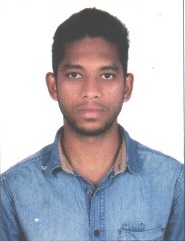 FareedMail : fareed.374045@2freemail.com =================================================================Career Objective:Coordinates implements and maintains the growth of the organization. Coordinates labeling activities through change management interfacing with suppliers to meet quality standards and timelines. Strictly follows established procedures and policies.Work Experience:Working as an Accountant in Mec Ac System and Contracting LLC From 24/04/2017 to Till Now in  AJMAN (UAE)Type Of Work:-Prepares asset, liability, and capital account entries by compiling and analyzing account information.Documents financial transactions by entering account information.Recommends financial actions by analyzing accounting options.Summarizes current financial status by collecting information; preparing balance sheet, profit and loss statement, and other reports.Substantiates financial transactions by auditing documents.Maintains accounting controls by preparing and recommending policies and procedures.Guides accounting clerical staff by coordinating activities and answering questions. Handling Petty Cash2)             Worked as an Accountant In HYDERABAD TUBES & DUCTS PVT LTD for a period                                                               of two year’s.Type Of Work:-Assisting with all aspects of administrative management, directory maintenance.Managing inventory of assets and supplies, monitoring critical level of stocks, sourcing for suppliers and submitting Invoice(s)..Scheduling and coordinating meetings, interviews, events and other similar activities.Sending out and receiving mail and packages.Preparing business correspondence (often using word processing, spreadsheet, and presentation computer software).All Day-to-day operation mattersEducational Qualification:MBA(finance) from Osmania universityBSC from Osmania UniversityIntermediate 10+2 from Board of Intermediate. Hyderabad, India.SSC from Board of Secondary. India.Technical Skills:-Well Versed in MS Office Applications (Word, Excel and powerpoint)Good Hands in Tally ERP 9.0Typing speed 25+Strengths:-Good communication skills.Hard Working and Believe in Myself.Able to work in any kind of environment globally.Personal ProfileMarital Status		 :		Single	Nationality		 :		IndianReligion	              :             	IslamLanguages Known	 :		English, Urdu,Hindi and teluguPassport No		 :	             L8374075Visa Status                     :                        Resident (UAE)Declaration:I  hereby  declare that the  information  and  facts  furnished   above  are  true  to the best of  my knowledge  and belief.                                                                                                                  (Fareed)